МИНОБРНАУКИ РОССИИАСТРАХАНСКИЙ ГОСУДАРСТВЕННЫЙ УНИВЕРСИТЕТРАБОЧАЯ ПРОГРАММА ДИСЦИПЛИНЫ (МОДУЛЯ)Химия патологических процессовАстрахань – 20201. ЦЕЛИ И ЗАДАЧИ ОСВОЕНИЯ ДИСЦИПЛИНЫ (МОДУЛЯ)1.1. Целью освоения дисциплины (модуля) «Химия патологических процессов» является формирование научных знаний об общих закономерностях и конкретных механизмах возникновения, развития и исходов патологических процессов.1.2. Задачи освоения дисциплины (модуля):изучить основные биохимические закономерности развития патологических процессов;сформировать понимание роли механизма развития патологических процессов;приобрести навыки решения ситуационных задач по патохимии;приобрести навыки моделирования патологического процесса.2. МЕСТО ДИСЦИПЛИНЫ (МОДУЛЯ) В СТРУКТУРЕ ОПОП2.1 Учебная дисциплина (модуль) «Химия патологических процессов» относится к относится к вариативной части (обязательные дисциплины)2.2. Для изучения данной учебной дисциплины (модуля) необходимы следующие знания, умения и навыки, формируемые предшествующими дисциплинами (модулями):- Общие вопросы биохимии,Знания: теоретических и методологических основ биохимии; физико-химических основ функционирования живых систем; химического строения живой материи; физико-химических и биохимических процессов в живом организме.Умения: формулировать и планировать задачи исследований в биохимии; воспроизводить современные методы исследования и разрабатывать методические подходы для решения задач биохимических исследований; использовать теоретические и экспериментальные подходы для изучения патологических процессов; интерпретировать результаты лабораторных исследований.Навыки: использования лабораторных методов клинической биохимии; работы с автоматическими дозаторами.2.3. Перечень последующих учебных дисциплин (модулей), для которых необходимы знания, умения и навыки, формируемые данной учебной дисциплиной (модулем):- Биохимическая диагностика заболеваний человека,- Научно-исследовательская деятельность.3. КОМПЕТЕНЦИИ ОБУЧАЮЩЕГОСЯ, ФОРМИРУЕМЫЕ В РЕЗУЛЬТАТЕ ОСВОЕНИЯ ДИСЦИПЛИНЫ (МОДУЛЯ)Процесс изучения дисциплины (модуля) направлен на формирование элементов следующих компетенций в соответствии с ФГОС ВО и ОПОП ВО по данному направлению подготовки:в) профессиональных (ПК): ПК-1, ПК-2Таблица 1. Декомпозиция результатов обучения4. СТРУКТУРА И СОДЕРЖАНИЕ ДИСЦИПЛИНЫ (МОДУЛЯ)Дисциплина проводится в 5 семестре. Объем дисциплины (модуля) 1 зачетная единица, 36 часов, из них 26 часов приходится на самостоятельную работу аспирантов.Таблица 2. Структура и содержание дисциплины (модуля)Таблица 3. Матрица соотнесения разделов, тем учебной дисциплины (модуля) и формируемых в них компетенцийКраткое содержание дисциплины (модуля)Патохимические механизмы универсальных патологических феноменов.Воспаление. Сосудистые и клеточные реакции при воспалении. Системный воспалительный ответ. Эндотоксикоз. Роль свободнорадикальных процессов в норме и при патологии. Значение перекисного окисления липидов для функционирования клетки. Опухолевый рост и канцерогенез.Патохимия обмена веществ.Регуляция водно-солевого обмена и механизмы его нарушений. Дисгидрии и отеки: виды, причины, патогенетические особенности. Нарушение содержания и соотношения натрия, калия, кальция, магния и микроэлементов в клетках и жидких средах организма. Кислотно-основное состояние: регуляция, механизмы нарушения. Типовые нарушения фосфорно-кальциевого обмена. Остеопороз и остеомаляция. Биохимия патологических процессов белкового, углеводного и липидного обменов. Типы повреждения клетки и гибели клетки.Типы повреждения: перекисный, гипоксический, токсический, апластический.  Типы гибели клеток: некроз и апоптоз. Внутриклеточные и внеклеточные сигналы апоптоза. Обратимые и необратимые изменения клеток при некрозе (на примере ишемии и теплового ожога). Причины гибели клеток при апоптозе. Межнуклеосомная деградация ДНК, конденсация хроматина, образование апоптотических телец, фагоцитоз. Индукторы апоптоза: цитокины, глюкокортикоиды, белок р53. Митохондриальные факторы Bcl-2, протеаза AIF, цитохром с. Ингибиторы апоптоза, теломераза. Каспазы, семейства, инициирующие и эффекторные каспазы. Механизмы запуска апоптоза при повреждении хромосом и мембран клеток. Апоптоз при дефиците сигнала. Fas-опосредуемый апоптоз, образование апоптосомы. Биологическое значение апоптоза. Значение апоптоза в развитии заболеваний.5. ПЕРЕЧЕНЬ УЧЕБНО-МЕТОДИЧЕСКОГО ОБЕСПЕЧЕНИЯ 
ДЛЯ САМОСТОЯТЕЛЬНОЙ РАБОТЫ ОБУЧАЮЩИХСЯ5.1. Указания по организации и проведению лекционных, практических (семинарских) и лабораторных занятий с перечнем учебно-методического обеспеченияНа самостоятельную работу аспиранта по дисциплине Химия патологических процессов отводится 26 часов. Основной вид реализации самостоятельной работы:- проработка учебного материала (по конспектам лекций, учебной и научной литературе);- поиск и обзор научных публикаций и электронных источников на русском и иностранных языках, баз данных;- написание рефератов и докладов для семинарских и практических занятий;- подготовка к зачету.5.2. Указания для обучающихся по освоению дисциплины (модулю)Таблица 4. Содержание самостоятельной работы обучающихся Виды и формы письменных работ, предусмотренных при освоении дисциплины (модуля), выполняемые обучающимися самостоятельно.	Необходимым элементом учебного процесса при выполнении самостоятельной работы является написание рефератов. Основной целью этого процесса является развитие мышления и творческих способностей аспирантов, получения навыков самостоятельной работы с научной литературой. Написание реферата предполагает раскрытие одной из тем, предложенных преподавателем или выбранных самим аспирантом по согласованию с преподавателем. Тему реферата аспирант выполняет самостоятельно из представленных в списке (или выбирает свою) и утверждает у преподавателя в течение первых двух недель обучения. Основа реферата выполняется с использованием учебной и научной литературы и обязательно подкрепляется материалами из научных статей журналов.	Реферат должен быть оформлен в соответствии с требованиями оформления текстовых документов. Объем реферата должен составлять 20-30 страниц.Активному формированию основных компетенций обучающегося по данной дисциплине способствует проведение практических занятий в виде семинаров. Активизация творческой деятельности аспирантов происходит при выполнении творческих занятий (интерактивные формы обучения).Темы рефератов1. Хирургическая операция – инициатор запуска типовых патологических процессов.2. Патохимия атеросклероза.3. Патохимические аспекты пересадки сердца.4. Экстремальные состояния. Шок: патогенез, фундаментальные основы алгоритма профилактики и лечения.5. Патохимия инфекционного процесса. Патофизиология сепсиса. Патогенетические принципы антибактериальной терапии.6. Пожилой пациент: особенности течения патологических процессов.7. Патофизиология раневого процесса и травматической болезни.8. Патология системы макроциркуляции.9. Современные технологии восстановления коронарного кровотока.10. Современные методы поддержки кровообращения при остром нарушении насосной функции сердца.6. ОБРАЗОВАТЕЛЬНЫЕ И ИНФОРМАЦИОННЫЕ ТЕХНОЛОГИИ6.1. Образовательные технологииВ соответствии с требованиями ФГОС ВО (уровень подготовки кадров высшей квалификации) по направлению подготовки реализация компетентностного подхода должна предусматривать широкое использование в учебном процессе активных и интерактивных форм проведения занятий (компьютерных симуляций, деловых и ролевых игр, разбор конкретных ситуаций, психологические и иные тренинги, диспуты, дебаты, портфолио круглые столы и пр.) в сочетании с внеаудиторной работой с целью формирования и развития требуемых компетенций обучающихся. 6.2. Информационные технологии	Самостоятельная работа аспирантов подкреплена учебно-методическим и информационным обеспечением, включающим учебники, учебно-методические пособия, конспекты лекций. К учебно-методическим материалам Астраханского государственного университета аспиранты имеют доступ через официальный сайт университета - http://asu.edu.ru/, раздел Образование, образовательный интернет портал АГУ - http://learn.asu.edu.ru/login/index.php.Использование электронных учебников и различных сайтов:Базы данных: GenBank – http://www.ncbi.nlm.nih.gov/Genbank/GenbankSearch.html; нуклеотидных последовательностей EMBL - http://www.ebi.ac.uk/embl/;  ProSite - http:// us.expasy.org/prositeCatalog of Human Genes and Disorders: Online Medelian Inheritance in Man (OMIM) http://www.ncbi.nlm.nih.gov/OmimHuman Mitochondrial Genome Database (МГГОМАР) http://www.mitomap.orgNational Center for Biotechnology Information (NCBI) http://www.ncbi.nlm.nih.gov/disease/NCBI (National Center for Biotechnology Information) и OMIM (Online Medelian Inheritance in Man). ГосНИИГенетика (Москва) http://www.genetika.ru/ Институт белка РАН (г. Пущино Московской обл.) http://www.protres.ru/ Институт биоорганической химии им. М. М. Шемякина и Ю. А. Овчинникова РАН (Москва) http://www.ibch.ru/ Институт биофизики СО РАН (Красноярск) http://www.ibp.ru/ – Режим доступа свободныйИнститут молекулярной биологии им. Энгельгардта РАН (Москва) http://www.eimb.ru/ Институт физико-химической биологии им. Белозерского МГУ (Москва) http://www.belozersky.msu.ru/ Институт цитологии и генетики СО  РАН (Новосибирск) http://www.bionet.nsc.ru/ Интернет-журнал «BioMed Central» http://www.biomedcentral.com/, Яз. англ.Интернет-журнал «BioMedNet» http://www.bmn.com/, Яз. англ.Проект «Вся биология» http://sbio.info/ Российский химико-технический университет им. Д.И. Менделеева - http://www.muctr.ru/ Ставропольский государственный аграрный университет http://www.stgau.ru/ ФГБУ НИИ по изучению лепры (Астрахань) http://inlep.ru/ Электронная библиотека методических указаний, учебно-методических пособий СпбГТУРП http://nizrp.narod.ru/kafvse.htm. 	Использование электронной почты преподавателя позволяет обмениваться с аспирантами необходимой для занятий информацией, рассылать задания, получать выполненные задания, эссе, проводить проверку курсовых работ, рефератов.Проведение лекций и семинаров с использованием презентаций также является важным и необходимым условием для усвоения материала и формирования компетенций.6.3. Перечень программного обеспечения и информационных справочных системПеречень электронных ресурсов, предоставляемых Научной библиотекой АГУ на 2019-2020 гг., которые могут быть использованы для информационного обеспечения дисциплины (модуля) Электронная библиотека «Астраханский государственный университет» собственной генерации на платформе ЭБС «Электронный Читальный зал – БиблиоТех». https://biblio.asu.edu.ruУчетная запись образовательного портала АГУ2. Электронно-библиотечная система (ЭБС) ООО «Политехресурс» «Консультант студента». Многопрофильный образовательный ресурс «Консультант студента» является электронной библиотечной системой, предоставляющей доступ через сеть Интернет к учебной литературе и дополнительным материалам, приобретенным на основании прямых договоров с правообладателями. Каталог в настоящее время содержит около 15000 наименований. www.studentlibrary.ru. Регистрация с компьютеров АГУII Перечень лицензионного программного обеспечения  2019-2020 уч.г.7. ФОНД ОЦЕНОЧНЫХ СРЕДСТВ ДЛЯ ПРОВЕДЕНИЯ ТЕКУЩЕГО КОНТРОЛЯ 
И ПРОМЕЖУТОЧНОЙ АТТЕСТАЦИИ ПО ДИСЦИПЛИНЕ (МОДУЛЮ)7.1. Паспорт фонда оценочных средствПри проведении текущего контроля и промежуточной аттестации по дисциплине (модулю) «Химия патологических процессов» проверяется сформированность у обучающихся компетенций, указанных в разделе 3 настоящей программы. Этапность формирования данных компетенций в процессе освоения образовательной программы определяется последовательным освоением дисциплин (модулей) и прохождением практик, а в процессе освоения дисциплины (модуля) – последовательным достижением результатов освоения содержательно связанных между собой разделов, тем.Таблица 5Соответствие разделов, тем дисциплины (модуля), результатов обучения по дисциплине (модулю) и оценочных средств7.2. Описание показателей и критериев оценивания компетенций, описание шкал оцениванияТаблица 6Показатели оценивания результатов обучения7.3. Контрольные задания или иные материалы, необходимые для оценки знаний, умений, навыков и (или) опыта деятельностиТема 1. Патохимические механизмы универсальных патологических феноменов 1. Тестовая контрольная работаВыберите правильный ответ.К активному механизму защиты, компенсации и приспособления поврежденных клеток относится:снижение продукции и эффективности действия защитных белков,активизация генетического аппарата,повреждение антимутационных систем,гипоксия.Правильной последовательностью перехода дистрофий в необратимые состояния является:некробиоз → обратимая дистрофия → паранекроз → некроз,обратимая дистрофия → паранекроз → некробиоз → некроз,обратимая дистрофия → некробиоз → паранекроз → некроз,некроз→ обратимая дистрофия → некробиоз → паранекроз.ПОЛ в нормальных условиях обычно приводит к:активизации антиоксидантов,стабильному функционированию мембран,ингибированию опухолевого роста,возникновению всех перечисленных состояний.Нарушения депонирования и освобождения кальция из клеток связаны с патологией:аппарата Гольджи,эндоплазматического ретикулума,лизосом,рибосом.Антиоксидантной активностью обладают:свободные радикалы,супероксиддисмутаза (СОД),ультрафиолетовое облучение,катехоламины.Причины гипергидратации клетки при повреждении:уменьшение активности Na+/К+ -АТФазы,уменьшение активности гликогенсинтетазы,увеличение активности фосфофруктокиназы,уменьшение активности фосфолипазы С.Самым ранним признаком апоптоза, выявляемом на электронно-микроскопическом уровне, являются:разрушение мембран и дезинтеграция клетки,резко очерченные уплотнения ядерного хроматина в виде гомогенной массы,разрушение митохондрий,фагоцитоз апоптотических телец соседней клеткой,распад ядра на фрагменты.Гипоксия тканевого типа характеризуется:угнетением активности ферментов тканевого дыхания,повышением активности ферментов тканевого дыхания,увеличением метгемоглобина,снижением оксигемоглобина.К важному патогенетическому фактору гипоксического повреждения клеток относится:снижение в клетках Na+ и Ca2+,активизация фосфолипазы А2,стабилизация мембран лизосом,гипергидратация.Гипоксия – это:ощущение недостатка воздуха,недостаток кислорода в воздухе,уменьшение доставки и использования кислорода в тканях,уменьшение концентрации кислорода в крови.2. Кейс-задачиРешите задачу.Задача №1.При иммуноцитохимическом исследовании биоптата костного мозга у больного острым лейкозом обнаружено значительное количество клеток с признаками специфической для апоптоза фрагментации ДНК. Этот показатель возрастает в динамике курса химиотерапии.Объясните патогенетическую роль апоптоза в развитии злокачественного заболевания.Перечислите основные отличия апоптоза от некроза.Положительным или отрицательным прогностическим маркером является прогрессивное увеличение количества клеток, подвергающихся апоптозу, в процессе химиотерапии лейкоза.Задача №2.У больного ишемической болезнью сердца проведена операция аортокоронарного шунтирования. В раннем послеоперационном периоде обнаружено значительное повышение в крови активности МВ-фракции креатинфосфокиназы, аспартатаминотрансферазы, концентрации тропонина I, миоглобина. В биоптате миокарда, полученном в интраоперационном периоде, гистологически обнаружено большое количество клеток в состоянии некроза. В биоптате миокарда, полученном в послеоперационном периоде (5 дней после операции), обнаружено увеличение зоны повреждения за счет апоптотической гибели клеток.Объясните причину изменения биохимических параметров крови у больного.Объясните возможный патогенез указанных реакций в период ишемии миокарда и период реперфузии миокарда.Какой тип клеточной гибели кардиомиоцитов является более оптимальным с биологической точки зрения и почему.Задача №3.У больного с острым нарушением мозгового кровообращения удалось достичь снижения степени выраженности неврологической симптоматики путем применения препаратов, нормализующих функционирование митохондрий клеток и препятствующих активации каспаз.Объясните, с какой целью проведено лечение указанными препаратами.Объясните, какова роль митохондриальной дисфункции и повышения специфической активности протеаз (каспаз) в клетках в патогенезе клеточной гибели, индуцированной ишемией/реперфузией.Как вы считаете, будет ли оправдано применение препаратов, регулирующих поступление в клетки кальция или его депонирование во внутриклеточных органеллах, и почему.Задача №4.В эксперименте кратковременная гипертермия гепатоцитов (+42оС, 30 мин) приводит к значительному снижению токсического действия гепатотропного яда (акриламида), регистрируемого по цитолизу гепатоцитов, накоплению продуктов перекисного окисления липидов мембран, продуктов окисления и агрегации белков гепатоцитов. Этот эффект развивается в период с 6 по 48 часы после гипертермии и блокируется препаратами-ингибиторами белкового синтеза.Объясните, за счет каких механизмов осуществляется протекторное действие гипертермии в гепатоцитах.Приведите примеры возможного использования этого эффекта в клинической практике.Какова функция шаперонов?Задача №5.У ребенка с гемолитической анемией обнаружена склонность к частым инфекционным заболеваниям, отмечается задержка умственного развития. При комплексном обследовании обнаружен наследственный дефект гена, кодирующего глутатион-синтетазу.Объясните патогенетическую связь между недостаточностью глутатион-синтетазы и обнаруженными клиническими симптомами.Как называется состояние, характеризующееся развитием дисбаланса в окислительно-восстановительной системе клеток?Перечислите основные компоненты системы поддержания окислительно-восстановительного гомеостаза клеток.Тема 2. Патохимия обмена веществ. 1. Реферат1. Хирургическая операция – инициатор запуска типовых патологических процессов.2. Патохимия атеросклероза.3. Патохимические аспекты пересадки сердца.4. Экстремальные состояния. Шок: патогенез, фундаментальные основы алгоритма профилактики и лечения.5. Патохимия инфекционного процесса. Патофизиология сепсиса. Патогенетические принципы антибактериальной терапии.2. СеминарРегуляция водно-солевого обмена и механизмы его нарушений. Дисгидрии и отеки: виды, причины, патогенетические особенности. Нарушение содержания и соотношения натрия, калия, кальция, магния и микроэлементов в клетках и жидких средах организма. Кислотно-основное состояние: регуляция, механизмы нарушения. Типовые нарушения фосфорно-кальциевого обмена. Остеопороз и остеомаляция. Биохимия патологических процессов белкового, углеводного и липидного обменов. Тема 3. Типы повреждения клетки и гибели клетки.1. Реферат1. Пожилой пациент: особенности течения патологических процессов.2. Патофизиология раневого процесса и травматической болезни.3. Патология системы макроциркуляции.4. Современные технологии восстановления коронарного кровотока.5. Современные методы поддержки кровообращения при остром нарушении насосной функции сердца.2. КоллоквиумХарактеристика основных типов повреждения: перекисный, гипоксический, токсический, апластический.  Сравнительная характеристика типов гибели клеток: некроз и апоптоз.Внутриклеточные и внеклеточные сигналы апоптоза. Индукторы апоптоза: цитокины, глюкокортикоиды, белок р53. Митохондриальные факторы Bcl-2, протеаза AIF, цитохром с. Ингибиторы апоптоза, теломераза. Каспазы, семейства, инициирующие и эффекторные каспазы.Биологическое значение апоптоза. Значение апоптоза в развитии заболеваний. Обратимые и необратимые изменения клеток при некрозе.7.4. Методические материалы, определяющие процедуры оценивания знаний, умений, навыков и (или) опыта деятельностиКурс Химия патологических процессов состоит из материала теоретического и прикладного характера, который излагается на лекциях, практически осуществляется при проведении практических работ и семинарских занятий, а также частично выносится на самостоятельное изучение дома и в научно-информационных центрах. Теоретические знания, полученные из лекционного курса, закрепляются на практических и семинарских занятиях. Промежуточные срезы знаний проводятся после изучения основных разделов дисциплины в форме контрольных работ. Дисциплина заканчивается зачетом.  Для зачета аспирант должен иметь положительные оценки по промежуточным аттестациям, активно посещать и работать на практических занятиях. Процентный вклад в итоговый результат этих трех составляющих:– посещаемость                                                                     – 20 %;– успеваемость по итогам промежуточных аттестаций   – 40 %;– практические работы                                                         – 40 %.В течение всего обучения аспиранты выполняют индивидуальные задания, разрабатываемыми преподавателями по всем изучаемым темам курса, могут выполнять рефераты, доклады, сообщения. 8. УЧЕБНО-МЕТОДИЧЕСКОЕ И ИНФОРМАЦИОННОЕ ОБЕСПЕЧЕНИЕ 
ДИСЦИПЛИНЫ (МОДУЛЯ)а) Основная литература:Комов В. П. Биохимия : Доп. М-вом образования РФ в качестве учеб. для студентов вузов. - М. : Дрофа, 2004. – 640 с. : ил. – (Высшее образование. Современный учебник)Биологическая химия: учебник / Березов Т.Т., Коровкин Б.Ф. – 3-е изд., стереотипное. - М.: Медицина, 2008. – (Учеб. лит. Для студентов мед. Вузов). – URL: http://www.studentlibrary.ru/book/ISBN5225046851.html (ЭБС «Консультант студента»).Биологическая химия: учебник / А.А. Чиркин, Е.О. Данченко – Минск: Выш. шк., 2017. – URL: http://www.studentlibrary.ru/book/ISBN9789850623836.html (ЭБС «Консультант студента»).б) Дополнительная литература: 1. Кнорре, Д.Г. Биологическая химия : eчеб. для вузов. - 3-е изд. - М. : Высш. шк., 2000. - 479 с. 2. Биологическая химия с упражнениями и задачами: учебник / под ред. С.Е. Северина. – 3-е изд., стереотипное. – М.: ГЭОТАР-Медиа, 2016. – URL: http://www.studentlibrary.ru/book/ISBN9785970439715.html (ЭБС «Консультант студента»).в) Перечень ресурсов информационно-телекоммуникационной сети «Интернет», необходимый для освоения дисциплины (модуля)1. Электронная библиотека «Астраханский государственный университет» собственной генерации на платформе ЭБС «Электронный Читальный зал – БиблиоТех». https://biblio.asu.edu.ruУчетная запись образовательного портала АГУ2. Электронно-библиотечная система (ЭБС) ООО «Политехресурс» «Консультант студента». Многопрофильный образовательный ресурс «Консультант студента» является электронной библиотечной системой, предоставляющей доступ через сеть Интернет к учебной литературе и дополнительным материалам, приобретенным на основании прямых договоров с правообладателями. Каталог в настоящее время содержит около 15000 наименований. www.studentlibrary.ru. Регистрация с компьютеров АГУ9. МАТЕРИАЛЬНО-ТЕХНИЧЕСКОЕ ОБЕСПЕЧЕНИЕ ДИСЦИПЛИНЫ (МОДУЛЯ)Практические занятия по дисциплине Химия патологических процессов проводятся в специализированной аудитории, предназначенной для работы с биологическими объектами, содержащей необходимое лабораторное оборудование и наглядный материал. Лаборатория оснащенна термостатами, центрифугами, химической посудой, химическими реактивами и др., ПЦР-лаборатория, в которой имеется следующее оборудование: анализатор нуклеиновых кислот, мини центрифуга, амплификатор, термостат, вортекс, гель-документирующая система, трансиллюминатор, электрофорез, дозаторы, автоматические пипетки и др. Для проведения лекций и ряда практических занятий используется интерактивная форма проведения занятий с применением компьютера и мультимедийного проектора в специализированной аудитории.При необходимости рабочая программа дисциплины (модуля) может быть адаптирована для обеспечения образовательного процесса инвалидов и лиц с ограниченными возможностями здоровья, в том числе для обучения с применением дистанционных образовательных технологий. Для этого требуется заявление аспиранта (его законного представителя) и заключение психолого-медико-педагогической комиссии (ПМПК).СОГЛАСОВАНОРуководитель ОПОП ВО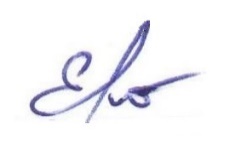 __________________Е.И. Кондратенко «6» июня 2020   г.УТВЕРЖДАЮЗаведующий кафедрой физиологии, морфологии, генетики и биомедицины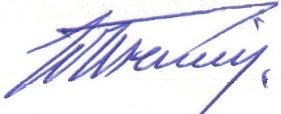 __________________ Д.Л. Теплый«13» июня 2020 г.Составитель(-и)Ломтева Н.А., к.б.н., доцент кафедры физиологии, морфологии, генетики и биомедициныНаправление подготовки06.06.01 Биологические наукиНаправленность (профиль) ОПОП БиохимияКвалификация «Исследователь. Преподаватель-исследователь»Форма обученияочнаяГод приема 2019Код компетенцииПланируемые результаты освоения дисциплины (модуля)Планируемые результаты освоения дисциплины (модуля)Планируемые результаты освоения дисциплины (модуля)Код компетенцииЗнатьУметьВладетьПК-1:Обладает готовностью к пониманию современных проблем биологии и использованию фундаментальные биологические представления в сфере профессиональной деятельности для постановки и решения новых задач современные проблемы биологии и фундаментальные биологические представления в сфере профессиональной деятельности для постановки и решения новых задач.использовать фундаментальные биологические представления в сфере профессиональной деятельности для постановки и решения новых задач.навыками использования фундаментальных биологических представлений в сфере профессиональной деятельности для постановки и решения новых задач.ПК-2: Обладает способностью к знанию и использованию основных теорий, концепций и принципов в избранной области деятельности, способностью к системному мышлению.основные теории, концепции и принципы в избранной области деятельности, навыки системного мышления.применять знания и навыки использования основных теорий, концепций и принципов в избранной области деятельности, способностью к системному мышлению.знаниями и навыками использования основных теорий, концепций и принципов в избранной области деятельности, способностью к системному мышлению.№п/пНаименование радела, темыСеместрНеделя семестраКонтактная работа(в часах)Контактная работа(в часах)Контактная работа(в часах)Самостоят. работаФормы текущего контроля успеваемости (по темам)Форма промежуточной аттестации (по семестрам)№п/пНаименование радела, темыСеместрНеделя семестраЛПЗЛРСамостоят. работаФормы текущего контроля успеваемости (по темам)Форма промежуточной аттестации (по семестрам)1Тема 1. Патохимические механизмы универсальных патологических феноменов5118Тестовая контрольная работа, кейс-задачи2Тема 2. Патохимия обмена веществ.5229Реферат, семинар3Тема 3. Типы повреждения клетки и гибели клетки.5329Реферат, коллоквиумИТОГОИТОГО5526ЗАЧЕТ Темы, разделы
дисциплиныКол-во
часовКомпетенцииКомпетенцииКомпетенцииТемы, разделы
дисциплиныКол-во
часовПК-1ПК-2общее количество компетенцийТема 1. Патохимические механизмы универсальных патологических феноменов10**2Тема 2. Патохимия обмена веществ.13*-1Тема 3. Типы повреждения клетки и гибели клетки.13-*1Номер радела (темы)Темы/вопросы, выносимые на самостоятельное изучениеКол-во часовФормы работы Тема 1.Патохимические механизмы универсальных патологических феноменов.Воспаление. Сосудистые и клеточные реакции при воспалении. Системный воспалительный ответ.Эндотоксикоз.Роль свободнорадикальных процессов в норме и при патологии.Значение перекисного окисления липидов для функционирования клетки.Опухолевый рост и канцерогенез.8Тестовая контрольная работа, кейс-задачиТема 2. Патохимия обмена веществ.Регуляция водно-солевого обмена и механизмы его нарушений.Дисгидрии и отеки: виды, причины, патогенетические особенности.Нарушение содержания и соотношения натрия, калия, кальция, магния и микроэлементов в клетках и жидких средах организма.Кислотно-основное состояние: регуляция, механизмы нарушения.Типовые нарушения фосфорно-кальциевого обмена.Остеопороз и остеомаляция.Биохимия патологических процессов белкового, углеводного и липидного обменов.9Реферат, семинарТема 3. Типы повреждения клетки и гибели клетки.Типы повреждения: перекисный, гипоксический, токсический, апластический. Типы гибели клеток: некроз и апоптоз.Внутриклеточные и внеклеточные сигналы апоптоза.Обратимые и необратимые изменения клеток при некрозе (на примере ишемии и теплового ожога).Причины гибели клеток при апоптозе. Межнуклеосомная деградация ДНК, конденсация хроматина, образование апоптотических телец, фагоцитоз.Индукторы апоптоза: цитокины, глюкокортикоиды, белок р53. Митохондриальные факторы Bcl-2, протеаза AIF, цитохром с.Ингибиторы апоптоза, теломераза. Каспазы, семейства, инициирующие и эффекторные каспазы.Механизмы запуска апоптоза при повреждении хромосом и мембран клеток. Апоптоз при дефиците сигнала. Fas-опосредуемый апоптоз, образование апоптосомы.Биологическое значение апоптоза. Значение апоптоза в развитии заболеваний.9Реферат, коллоквиумНазвание образовательной технологииТемы, разделы дисциплиныКраткое описание применяемой технологииЛекция-дискуссияТемы 1, 2.Преподаватель использует ответы учеников на поставленные вопросы и организует свободный обмен мнениями в интервалах между логическими разделами. Это оживляет процесс обучения, активизирует познавательную деятельность аудитории, позволяет преподавателю управлять коллективным мнением группы и использовать его в целях убеждения.Лекция-консультацияТемы 1, 2.Вначале лектор кратко излагает основные вопросы темы, а затем отвечает на вопросы обучаемых. На ответы отводится до 50% учебного времени. В конце занятия проводится краткая дискуссия, которая подытоживается преподавателем. Подобные занятия проводятся, когда тема носит сугубо практический характер. Проблемная лекцияТемы 1, 2.Проблемная лекция, являясь учебной моделью деятельности специалистов по разрешению проблемных ситуаций, обеспечивает развертку и усвоение теоретического содержания интерактивного обучения.РефератТемы 1-3.Продукт самостоятельной работы учащегося, представляющий собой краткое изложение в письменном виде полученных результатов теоретического анализа определенной научной (учебно-исследовательской) темы, где автор раскрывает суть исследуемой проблемы, приводит различные точки зрения, а также собственные взгляды на нее.Контрольная работа(Тест)Тема 1Система стандартизированных заданий, позволяющая автоматизировать процедуру измерения уровня знаний и умений, обучающегося.Наименование программного обеспеченияНазначениеAdobe ReaderПрограмма для просмотра электронных документовMoodleОбразовательный портал ФГБОУ ВО «АГУ»Mozilla FireFoxБраузерMicrosoft Office 2013, Microsoft Office Project 2013, Microsoft Office Visio 2013Пакет офисных программ7-zipАрхиваторMicrosoft Windows 7 ProfessionalОперационная системаKaspersky Endpoint SecurityСредство антивирусной защитыGoogle ChromeБраузерFar ManagerФайловый менеджерNotepad++Текстовый редакторOpenOfficeПакет офисных программOperaБраузерPaint .NETРастровый графический редакторRПрограммная среда вычисленийVLC PlayerМедиапроигрывательVMware (Player)Программный продукт виртуализации операционных системWinDjViewПрограмма для просмотра файлов в формате DJV и DjVuIBM SPSS Statistics 21Программа для статистической обработки данных№ п/пКонтролируемые разделы (этапы) практикиКод контролируемой компетенции (компетенций) Наименование 
оценочного средства1Патохимические механизмы универсальных патологических феноменовПК-1, ПК-2 Тестовая контрольная работа, кейс-задачи2Патохимия обмена веществ.ПК-1Реферат, семинар3Типы повреждения клетки и гибели клетки.ПК-2Реферат, коллоквиумШкала оцениванияКритерии оценивания«Зачтено»Дан полный, развернутый ответ на поставленные вопросы. Ответ четко структурирован, логичен, изложен литературным языком с использованием современной терминологии. Могут быть допущены 2-3 неточности или незначительные ошибки, исправленные аспирантом.«Не зачтеноДан недостаточно полный и недостаточно развернутый ответ. Ответ представляет собой разрозненные знания с существенными ошибками по вопросам. Присутствуют фрагментарность, нелогичность изложения. Отсутствуют выводы, конкретизация и доказательность изложения. Дополнительные и уточняющие вопросы преподавателя не приводят к коррекции ответа аспиранта.Или ответ на вопрос полностью отсутствует, или отказ от ответа